Инклюзивные сообщества:• Быть инклюзивным означает искать пути для всех детей быть вместе
во время обучения (включая детей с инвалидностью)• Инклюзия – это принадлежность к сообществу (группе друзей, школе,
тому месту, где живем)Инклюзия означает раскрытие каждого ученика
с помощью образовательной программы,
которая достаточно сложна,
но соответствует его способностям.Инклюзия учитывает потребности,
также как и специальные условия и поддержку,
необходимые ученику и учителям для достижения успеха. В инклюзивной школе каждого принимают и считают важным членом коллектива Ученика со специальными потребностями поддерживают сверстники и другие члены школьного сообщества для удовлетворения его специальных образовательных потребностей.Важные составляющие инклюзии:Разработать философию, поддерживающую соответствующую инклюзивную практику Всесторонне планируйте инклюзию В процесс создания инклюзивной школы включаются и учителя и администрация Включайте родителей Сформируйте понимание инвалидности у работников (школы, детского сада) и учеников Обучайте весь персонал школы (включая охранников, поваров и т.п.)Неверные представления об инклюзии:Представление что присутствие в школе само по себе достаточно Представление, что нормально бросать в воду не умеющего плавать Фокусирование не на целях, а на действиях Когда основной направленностью услуг является обучение программе,
а не удовлетворение индивидуальных образовательных потребностей ребенка Представление, что молчаливое сидение – это нормальная альтернатива участиюСуществующие барьеры:Архитектурная недоступность школ Дети с особыми образовательными потребностями часто признаются необучаемыми Большинство учителей и директоров массовых школ недостаточно знают о проблемах инвалидности и не готовы к включению детей- инвалидов в процесс обучения в классах Родители детей инвалидов не знают, как отстаивать права детей на образование и испытывают страх перед системой образования и социальной поддержки Законодательные ресурсы:Конституция Российской Федерации Закон Российской Федерации «Об образовании» от 12 июля 1992 г. № 3266-1 Федеральный закон «О социальной защите инвалидов в Российской Федерации» от 24 ноября 1995 г. № 181-Ф Протокол № 1 к Конвенции о защите прав человека и основных свобод Конвенция о правах ребенкаПравила инклюзивной школыВсе ученики равны в школьном сообществе Все ученики имеют равный доступ к процессу обучения в течение дня У всех учеников должны быть равные возможности для установления и развития важных социальных связей Планируется и проводится эффективное обучение Работники, вовлеченные в процесс обучения, обучены стратегиям и процедурам облегчающим процесс включения, т.е. социальную интеграцию среди сверстников, Программа и процесс обучения учитывает потребности каждого ученика Семьи активно участвуют в жизни школы Вовлеченные работники настроены позитивно и понимают свои обязанности Принципы формирования индивидуальной программы обучения:Подходит для всех учеников – не только для учеников с инвалидностью Средство приспособления к широкому кругу возможностей ученика Способ выразить принятие и уважение индивидуальных особенностей обучения Применимость ко всем составным частям программы и привычной манере поведения в классе Обязанность всех работников, вовлеченных в процесс обучения Наиболее вероятное повышение успешности ученикаОбычный учитель может быть успешен при условии, если:он достаточно гибок, ему интересны трудности и он готов пробовать разные подходы он уважает индивидуальные различия он может слушать и применять рекомендации других членов команды он чувствует себя уверенно в присутствии другого взрослого в классе он согласен работать с другими учителями в одной командеРезультаты инклюзии:У учеников есть возможность для значимого, активного и постоянного участия во всех мероприятиях общеобразовательного процесса Адаптация как можно менее навязчива и не содействует выработке стереотипов Мероприятия направлены на включение ученика, но достаточно для него сложны Индивидуальная помощь не отделяет, не изолирует ученика Появляются возможности для обобщения и передачи навыков Педагоги общего и специального преподавания делят обязанности в планировании, проведении и оценке уроков Существуют процедуры оценки эффективностиВ заключение:Инклюзивные сообщества включают: Изменение взглядов в целом Разнообразие включает каждого Необходимость начать раньше, чтобы изменить убеждения Чем раньше освоено поведение, тем лучше оно запоминаетсяВозможность для каждого быть успешнымСоциальные изменения: Создание сообщества, в котором каждый считает свой вклад важным Создание сообщества, в котором партнеры работают вместе Начните с вашего маленького сообщество – и вы увидите результат ваших стараний по мере распространения вашего опыта Действие отличается от убеждений и теории!По материалам международной конференции
«Развитие инклюзивных школ в России»,
Москва, 19-20 ноября 2005 :
Д-р Джеймс Леско, ведущий специалист службы раннего образования для детей с особыми потребностями и без них (Делавэр, США), из доклада «Инклюзивные школьные сообщества: стратегии достижения успеха».Главные преимущества
инклюзивного образования: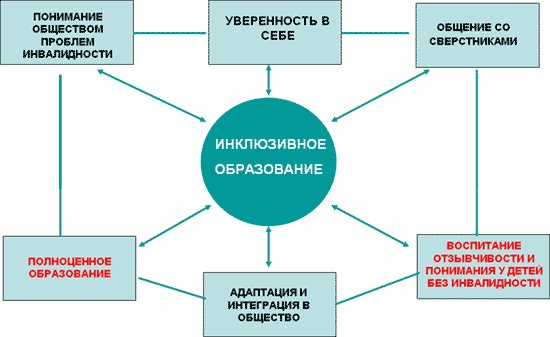 Ссылки на некоторые Интернет-ресурсыwww.edu.ru – Федеральный портал "Российское образование"www.edu.ru/db/portal/sites/portal_page.htm – Список базовых федеральных образовательных порталовwww.edunews.ru – Все для поступающих (cайт Научно-технического центра "Университетский")www.edunews.ru/cgi/mainpage.cgi?unit=dist&part=abitur&add=adv – Центры дистанционного образования в Россииwww.specialneeds.ru – Интернет-проект о детях с особенностями развитияdialogenew.narod.ru/education.htm – Интернет Проект ИВРОР (Инвалиды в России – откровенный разговор): Образование для инвалидовstat.edu.ru – Статистика Российского Образованияinvak.info – INVAK.INFO: Информационное агентство - портал инвалидовwww.deafnet.ru/dn/index.phtml?c=46 – Справочная информация о образовательных учреждениях для глухих и слабослышащих по всей Россииwww.defectolog.ru – Сайт для родителей, желающих узнать больше о развитии своего ребенкаwww.dyslexia.ru –Татьяна Гогуадзе: диагностика и коррекция нарушения письма www.tiflocomp.ru – Компьютерные технологии для незрячих и слабовидящихintegr.org – "Интеграция" (сайт клуба незрячих пользователей компьютерной техники)home-edu.ru – i-Школа: школа дистанционной поддержки образования детей-инвалидов и детей, не посещающих образовательные учреждения по состоянию здоровьяwww.newseducation.ru – "Большая перемена" – проект, нацеленный на общественное продвижение Федеральной целевой программы развития образования на 2006-2010www.rost.ru/projects/education/education_main.shtml – Приоритетный национальный проект "Образование"fio.ru – Федерация Интернет Образованияwww.eurekanet.ru – Инновационная образовательная сеть "Эврика"school.edu.ru – Российский общеобразовательный порталwww.webcenter.ru/~scdl – Электронная библиотека "Особый ребёнок"www.osoboedetstvo.ru/books.htm – Полезные книги (книжный раздел сайта "Особое детство")www.psyparents.ru – Сайт "Детская психология для родителей"www.childpsy.ru – Сайт "Детский Психолог"www.psi-net.ru – Информационная сеть российской психологии